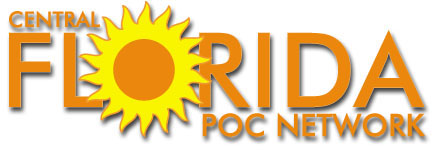 12TH ANNUAL CONTINUING EDUCATION CONFERENCECENTRAL FLORIDA POINT OF CARE NETWORKand theFLORIDA STATE SOCIETY of AMERICAN MEDICAL TECHNOLOGISTSFriday, November 8 and Saturday, November 9, 2013HOWARD JOHNSON PLAZA HOTEL230 WEST STATE ROAD 436,  ALTAMONTE SPRINGS, FLORIDA 32714PROGRAMFor more information, call (904)  282-9040 or email: edwina.szelag@aol.com or flakaylab@yahoo.comFriday, November 8, 20137:30 am – 1:30 pm    REGISTRATION 8:00 am – 8:50 am    1.  WHAT’S MY PERSONALITY TYPE?  1 contact hour                A paper and pencil inventory of YOU and a discussion.  Indeed we are all different, yet it is possible   Supv./Admin.	           to  garner a reasonable number of personality types – such as introvert (vs. extrovert).  In this workshop, 		                           each of you will have an opportunity to determine your type and compare it to what you thought you are.		                           It’s enlightening and fun!			           DAVID PLAUT, Consultant, Plano Texas			           Sponsored by THERMO FISHER SCIENTIFIC, INC.8:00 am – 8:50 am    2.  A BRIEF OVERVIEW OF BLOOD BANK CASE STUDIES AND TECHNIQUES  1 contact hour                This presentation will equip techs with the tools and knowledge to resolve challenging patients.  TheImmunohematology        following testing techniques will be discussed:  saline replacement, enzyme testing, neutralization and           adsorption.           BEATRIZ AVILA, MLS (ASCP) SBB, Immunohematology Reference Lab Specialist           One Blood, Inc.  Orlando9:00 am – 9:50 am    3.  AFFORDABLE CARE ACT:  ELECTRONIC  HEALTH  RECORDS 1.0  contact hour	         MEANINGFUL  USE  STAGE 1 & 2   Supv./Admin.	           Requirements for Core Objectives,  Menu Set Objectives, and Clinical Quality Measures, 		                           in stage 1 and 2 will be presented in detail. (course will be repeated at 8am on Saturday also)		           DEBORAH JANECZKO, M.Ed, RMA (AMT),  Educational / Healthcare Consultant;                                            Program Director/Faculty, Medical Assistant Program, Midway College Online9:00 am – 9:50 am      4.  REVIEW OF ANEMIAS  1 contact hour	           Morphology and Indicies associated with specific anemias plus case studies will be presented.                 Hematology                  DORILYN HITCHCOCK, M.S., MT (ASCP), Assistant Professor and Director of Medical                                                Laboratory Sciences/Undergraduate programs, Burnett School of Biomedical Sciences   		           College of Medicine, Central Florida University, Orlando9:50 am – 10:10 am   COFFEE  BREAK          VISIT WITH YOUR EXHIBITORS  10:10 am – 11:00 am   5. WHAT IS A STAT POC LAB?       1 contact hour                Benefits of an ER POC STAT Lab to ER physicians, nursing, patients and to the hospital;     Supv. / Admin.               Crucial components of the POC STAT Lab; including set up the lab and maintaining it.		           TONY NOLEN, BSCLS, MLS (ASCP), Laboratory Manager		           Bert Fish Medical Center, New Smyrna BeachFRIDAY, NOVEMBER 8, 2013 continued10:10 am – 11:00 am   6.  AUTOMATION OF IMMUNOFLUORESCENT TESTING – MYTH OR REALITY?   1 contact hour	            This presentation will compare the systems that are coming on the market for immunofluorescent Serology	/Immunology     automation.  We will take a critical look at the advantages and disadvantages of these systems and		            present data from several studies.  		            ERIC S. HOY, Ph.D., SI (ASCP), Clinical Associate Professor (retired), Dept. Of Healthcare Sciences,                                            The University of Texas, Southwestern Medical Center, Dallas		            Sponsored by GLOBAL FOCUS MARKETING AND DISTRIBUTION, Ltd.11:10 am – 12 noon     7.  THE CURRENT STATUS OF POINT OF CARE TESTING AND THE FUTURE,   1 contact hour	            NEAR AND LATER     Chemistry	            There is much more to POCT than blood sugar and blood gases.  In this discussion, we will touch on up                             and coming assays for lactate and A1C and look at labs on a DVD.		                            DAVID PLAUT, Consultant, Plano Texas			            Sponsored by NOVA BIOMEDICAL11:10 am – 12 noon     8.  HIV TESTING BY PCR    1 contract hour              The HIV PCR is one of the most accurate diagnostic tools in use to detect theMolecular Pathology         presence of the human immunodeficiency virus in the blood, more commonly                                             known as HIV.   Aside from being considered more reliable in terms of accuracy                                              than most other tests, the HIV PCR test is also one of the few screening procedures                                              that can be used for early detection.		             OZZIE SKINNER, MA, MT (AMT), CLT (HHS), MAOM		             Courtesy Professor, University of South Florida School of Pharmacy		             Supervisor, Molecular Diagnostics Laboratory, VA Medical Center, Tampa  *Note:  One hour of Molecular CE is required for all Laboratory personnel who have had Molecular Pathology added to their              state license and wish to retain this classification upon renewal next August.12 noon– 12:50 pm     LUNCH (included)   VISIT WITH YOUR EXHIBITORS   DOOR PRIZES 12:50 pm - 2:10 pm    9.  SEPSIS MANAGEMENT AT THE HOSPITAL POINT OF CARE    1.5 contact hours           Definitions and the pathophysiology of SIRS, sepsis, severe sepsis and septic shock will be presented.     	             Microbiology                In addition, evidence-based assessments,  treatment regimens and applicable point of care                                    testing for severe sepsis/septic shock will be reviewed and discussed.            MARK J. PAMER, D.O.. Pulmonary Diseases, Critical Care and Internal Medicine, Port St. Lucie            Sponsored by ROCHE Point of Care Division12:50 pm - 2:10  pm   10.  MEDICARE FRAUD AND ABUSE   1.5 contact hours            Learn what constitutes Fraud and Abuse and situations that you definitely want to  avoid.      Supv./Admin.	             VALERIE FULDAUER, MSHL, MT (ASCP), Ethics and Compliance Officer	                             JFK Medical Center, Atlantis2:10 pm – 2:40 pm      SNACK  BREAK    VISIT WITH YOUR EXHIBITORS   DOOR PRIZES2:40 pm – 4:15 pm    11. QUALITY CONTROL AND RISK MITIGATION: A LABORATORY   2.0 contact hours	         OVERVIEW OF CLSI EP23 A. followed by an IQCP WORKSHOP   Supv./Admin.             This presentation will provide the attendee an overview for laboratory “best practice” in quality		            control as outlined in CLSI document EPA23 A: “Laboratory Quality Control Based on Risk                                             Management”.  The attendee will become familiar with terminology and key concepts to develop                                             and maintain a quality control program which incorporates risk mitigation.  The workshop		            will include audience participation and small group discussions using tools to teach the participant            key steps in the process   of creating an individualized quality control plan (IQCP).  Vendors and            attendees are encouraged to bring documents for a system they may wish to work on in a small            group setting.            EDWINA SZELAG, MHM, BSMT (ASCP), Executive Director,On-site Laboratory Consulting LLC, Melbourne	*New CMS QC rules to be implemented within two years.	             SATURDAY, NOVEMBER  9, 20137:30 am – 1:30 pm           REGISTRATION     8:00 am – 8:50 am     12. AFFORDABLE CARE ACT:  ELECTRONIC  HEALTH  RECORDS 1.0  contact hour	          MEANINGFUL  USE  STAGE 1 & 2   Supv./Admin.	            Requirements for Core Objectives,  Menu Set Objectives, and Clinical Quality Measures, 		                            in stage 1 and 2 will be presented in detail. 		            DEBORAH JANECZKO, M.Ed, RMA (AMT),  Educational / Healthcare Consultant;                                             Program Director/Faculty, Medical Assistant Program, Midway College Online (repeat of Friday’s 9 am session for those with scheduling conflicts)8:00 am – 8:50 am    13.  GLOBAL HARMONIZATION – THE NEW OSHA STANDARD 1.0 contact hour	           Effective 2013, this new OSHA standard brings changes in chemical labeling, Safety Data Sheet  Mgt./Safety                    content and transportation of chemicals for the laboratory community.  All facilities are            required to conduct training for personnel in the workplace before December 23, 2013.           This presentation will cover all these requirements and acquaint participant with the new             pictograms for labels.          NAOMI MELVIN, PhD/EdD, MPH, CLC/MT (AMT), CLS/ MLS(ASCP)			           President, World of Wellness Online2U, Sdn, Bhd, Kuala Lumpur, Malaysia		           Director, SBC Lab Consultants, Chipley8:00 am – 9:50 am    14.  MEDICAL ERRORS  2 contact hours	         Medical Harm occurs in nearly 43 million cases each year, resulting in 22 million years of life lost  Medical Errors	            to death or disability.  Learn how errors occur, why safety measures fail, and what hinders open		            reporting.  Practice using the tools needed to build a safer healthcare system.                                            VALERIE FULDAUER, MSHL, MT (ASCP)                                            Ethics and Compliance Officer JFK Medical Center, Atlantis*Mandatory for  laboratory licensure and re-licensure in Florida9:00 am – 9:50 am     15. FOOD BORNE DISEASE AND INTESTINAL PARASITES1.0 contact hours	            Discussion of food-borne organisms causing intestinal infections (including discussion of the   Microbiology	            outbreak that made headlines throughout the United States).                                 KAREN KELLY, MLS (ASCP), Microbiology Supervisor, 		            Watson Clinic LLP Micro Lab, Lakeland9:00 am – 12:00 noon 16. MEDICAL ASSISTANT NATIONAL CERTIFYING EXAM READINESS     3.0 contact hours           REVIEW   Part 1.  ADMINISTRATIVE      General	             Are you ready to take your credentialing exam? What do you need to know?  How 	                                           can you get ready?                  	             ALICE MACOMBER, RN, RMA, RPT, AHI (AMT); LMXO	                                              Faculty, Medical Assisting Program, Keiser University, Port St. Lucie*AMT credit only9:50 am – 10:10 am      COFFEE  BREAK          VISIT WITH YOUR EXHIBITORS  10:10 am – 11:00 am     17.  HIV / AIDS  - THE THIRD DECADE   1 contact hour                    A review of the past and outlook for the future of the HIV Pandemic.     HIV / AIDS	                 PAUL YATES, BS, DLM(ASCP), CIC(CBIC)			 Infection Control Manager, Health First*Mandatory for  laboratory  licensure and re-licensure in Florida10:10 am – 11:00 am     18.  MY ACHING JOINTS!  A COMARISON OF VARIOUS TYPES OF ARTHRITIS   1 contact hour	                 While comparing the various types of Arthritis,  discussion will include the causes, diagnosisSerology/Immunology           and treatment of the different arthritides.		                 ERIC S. HOY, Ph.D., SI (ASCP), Clinical Associate Professor (retired), Dept. Of Healthcare Sciences,                                                 The University of Texas, Southwestern Medical Center, Dallas		                 Sponsored by GLOBAL FOCUS MARKETING AND DISTRIBUTION, Ltd.10:10 am – 12 noon                MEDICAL ASSISTANT NATIONAL CERTIFYING EXAM READINESS 				 REVIEW   Part 1.  ADMINISTRATIVE  continuedSATURDAY, NOVEMBER 9, 3013 continued.11:10 am – 12 noon       19.  FLORIDA LABORATORY PERSONNEL LAW AND RULES  1.0 contact hour	   	As a licensed Clinical Laboratory Employee in the state,  it is your responsibility     Law/Rules     		 to be familiar with the law and rules that govern the laboratory profession.  			 Ignorance of the law is never a valid excuse if you are cited for non-compliance.                                                 BRENDA VAN DER HEYDEN,  BSMT (ASCP)       	                                 Immediate Past Chair of the Florida Board of Clinical Laboratory Personnel *Mandatory for  laboratory re-licensure in Florida11:10 am – 12 noon       20.  NEW HIPAA PRIVACY ACT   1.0 contact hour            	Effective September  23, 2013, this act requires new privacy notices, training of personnel,  and explanation        Supv. / Admin	                of new terminology to avoid breaches.  Business associates also play a new role in this legislation.  POC                 Coordinators need to be trained and be made aware of these new guidelines.  This presentation will cover all                  these  topics and provide a HIPAA competency checklist for POC coordinators in all types of facilities.                NAOMI MELVIN, PhD/EdD, MPH, CLC/MT (AMT), CLS/ MLS(ASCP)			               President, World of Wellness Online2U, Sdn, Bhd, Kuala Lumpur, Malaysia			             Director, SBC Lab Consultants, Chipley12 noon – 12:50 pm     LUNCH (included)  VISIT WITH YOUR EXHIBITORS  DOOR PRIZES 12:50 pm - 1:40 pm     21.  ADVANCE DIRECTIVES AND DNR   1.0 contact hour		This is a difficult subject for many of you to deal with, but it is critical at times to face it.  This discussion        General		tries to answer some of the difficult questions and make it easier for you and those close to you.			             DAVID PLAUT, Consultant, Plano Texas12:50 pm - 1:40 pm     22.  ATYPICAL HEMOLYTIC UREMIC SYNDROME: OVERVIEW OF    1.0 contact hour            DISEASE AND DIAGNOSIS. Immunohematology	Atypical Hemolytic Uremic Syndrome is a life-threatening hemolytic disease characterized by chronic, uncontrolled complement activation that leads to endothelial and end organ damage.  Early diagnosis and treatment is important to assure optimal patient outcomes.  The pathophysiology and differential diagnosis of this disorder will be detailed as well asthe associated clinical and laboratory findings.LANCE TRAINOR, M.D., Divisional Medical Director,   LabCorp12:50 pm – 4:00 pm     23.  MEDICAL  ASSISTANT  NATIONAL  CERTIFYING  EXAM  READINESS     3 contact hours                REVIEW Part 2.  CLINICAL       General	               Are you ready to take your credentialing exam?  What do you need to know?  How 		 	               can you get ready? 		               ALICE MACOMBER, RN, RMA, RPT, AHI (AMT); LMXO	                                                Faculty, Medical Assisting Program, Keiser University, Port St. Lucie*AMT credit only1:50 pm – 2:40 pm      24.  PRACTICAL APPLICATIONS OF D-DIMER ASSAYS   1 contact hour	              This program will address the methodologies, interpretation, use and pitfalls of the D-Dimer assay    Hematology                      in the evaluation of venous thrombolism (VTE).                                              CINDY JOHNS, MSA, MASCP, MLS(ASCP)CMSHCM                                               Sr. IT Technical Specialist, LabCorp1:50 pm – 2:40 pm      25.  DETECTION OF DRUGS OF ABUSE   1 contact hour	     	Various drugs and methods of detection will be discussed.       Chemistry		WADE MELVIN, M.D., FAAFP,                                                 CEO, Medical Review Officer Compliance,  Chipley			Fellow Florida Association of Family Practioners2:40 pm – 3:10 pm          SNACK  BREAK   VISIT WITH YOUR EXHIBITORS   DOOR PRIZES3:10 pm – 4:00 pm              MEDICAL ASSISTANT EXAM READINESS REVIEW Part 2. CLINICAL   continued.SATURDAY, NOVEMBER 9, 3013 continued.3:10 pm – 4:00 pm     26.  ALL THINGS HEPARIN   1 contact hour	             Discussion about Heparin testing and the critical differences from traditional clinical lab     Hematology	             testing, for starters.		             DIANA BLANCO, MT, SC(ASCP), Manager, Clinical Applications             International Technidyne Corporation (ITC)3:10 pm – 4:00 pm     27.  DNA MUTATIONScontact hour         One look around you tells you that each person has a slight difference in their physical make-up –   Molecular	             and therefore in their DNA.  These subtle variations in DNA are called polymorphisms (literally	                   		          “many forms”).  Many of these gene morphisms account for slight differences between people                                  such as hair and eye color.  But, some gene variations (Mutations) may result in diseases and an                                  increased risk for disease.  This presentation will explore the different DNA Mutations that may                                  effect our lives directly and indirectly.	                                             OZZZIE SKINNER, MT (AMT), CLT (HHS), MAOM		             Courtesy Professor, University of South Florida School of Pharmacy		             Supervisor, Molecular Diagnostics Laboratory, VA Medical Center, Tampa  *Note:  One hour of Molecular CE is required for all Laboratory personnel who have had Molecular Pathology added to their              state license and wish to retain this classification upon renewal next August.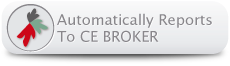 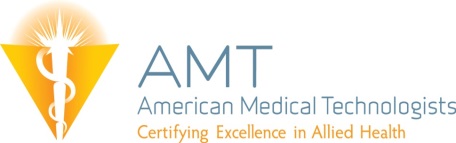                           CONTINUING  EDUCATION  CREDITS  PROVIDED BY:                                        STATE  OF  FLORIDA through  CE BROKER Provider  # 50 – 2288                                                             AMERICAN  MEDICAL TECHNOLOGISTS  Note:  The Medical Assistant National Certifying Exam Readiness Review is a total of 6.0 contact hours.  We have divided it into two separtate sections (Administrative and Clinical) which are 3.0 credit hours each, since some of the attendees may just be using one or both courses as a refresher and/or to obtain continuing education credits.  If you are going to be taking a national certifying exam, we strongly recommend that you attend both sessions.The “ * AMT credit only” notice on the Medical Assistant Review courses signify that these course are not  clinically lab related –therefore, may not be used  for  renewal credits of your Florida Laboratory license.  However, RMA’s and other AMT membersattending will receive credits towards their AMT Continued Competency Points.REMEMBER:  If you attend a 1 hour course, a 2 hour course, or a 3  hour course, you MUST stay in that course for the entire session to receive continuing education credit.  No partial credit can be awarded for any course. `.  CFPOC / FSSAMT  2013 CONTINUING  EDUCATION  CONFERENCE For more information, call (904)  282-9040 or e-mail: edwina.szelag@aol.com or flakaylab@yahoo.comName_________________________________  		                 PRE-REGISTRATION FEES									               Prior to 10/31//13 Address________________________________                               After October 31 or at  the door, add $10City________________ State_______ Zip ________                   MEMBERS        NON-MEMBERS	      STUDENTS                                                                                             Both days:   $90                            $100                          $65E-mail address:______________________________      One day:      $50	           	          $55                           $35							         ½ day:	    $30		          $35                           $25Phone:  home ___________      work ___________	    Please specify which day:  Friday____  Saturday____                                                                                                                                                     1/2 day does not include lunch.  Employer ________________________________	Note: The FSSAMT free registration coupons will not be honored                                                    for this meeting registration (this is a joint meeting with another organization). They may be used at any future FSSAMT “only” conference in 2014.                            Student:  Yes _____   No _____   School_____________________________ Program______________AMT Member:  Yes ___   No ___  AMT Membership # __________    CFPOC Member:  Yes___   No___ Member of  another Professional Organization? (please indicate name)__________________________________________Your job, license or certification classification:Dir ____   Supv ____   CLC ____   AHI ____  MT ____   MLT ____   CMLA ____   RMA ____   RDA ____    RPT ____Make checks payable to :  POC/AMT    Mail to: POC/AMT, c/o Kay Fergason,  3712  Arava Drive, Green Cove Springs, Florida  32043Please circle the sessions you plan to attend:  Please DO NOT circle them all.  You cannot be in more than one room at a time.1    2    3    4    5    6    7_ 8_ 9_ 10 _11 _12 _13 _14   15 _16   17   18   19   20   21   22   23   24   25   26   27 REMEMBER, if you attend a 1 hour course, a 2 hour course, or a 3 hour course, you MUST stay in that course for the entire session to receive continuing education credit for it.  No partial credit can be awarded for any course. For our out of town attendees, our host hotel is the Howard Johnson Plaza Hotel, just west of I-4 on Hwy 436 (Semoran Blvd.), The address is 230 West State Road 436, Altamonte Springs, Florida 32714.  It is located off of the corner, right behind the Walgreens Drug Store.  Ask for the discounted AMT/POC rate of $59 for a standard poolside room or $69 for a room in the executive building.  Please add 11% tax to all rooms.  Rate includes a full hot breakfast daily.  Hotel reservation cut off date is October 26, 2013.Call (407) 862 – 4455 for reservations.